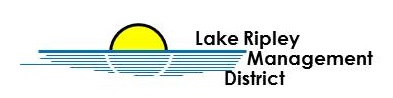 Lake Ripley Management DistrictMeeting of the Board of DirectorsMarch 18th, 2023, 9:00 AMN4450 County Road ACambridge, Wisconsin, 53523AgendaAmended 3/14/2023Due to COVID-19 precautions, this meeting will be conducted in a hybrid remote and conventional fashion. If you would like to attend in person, we will have sanitized seats spaced in accordance with social distancing procedures. It is also possible for Board members and the general public to call in to the meeting live, at 720-740-9754, passcode 3739643# Call to Order and Roll CallPublic CommentApprove Minutes of February 18th, 2023, Board meetingTreasurer’s Report Lake Manager’s Report and CorrespondenceNew BusinessWeed Harvesting Map discussion and possible action  Zoning Violations discussion and possible action Weed Harvester job posting discussion and possible actionDiscussion and possible action on land purchase for the benefit of the LRMD[Meeting may enter Closed Session [as per §Wis. Statute 19.85 (1)(e) to consider land purchase]Return to Open Session Old BusinessOakland Hills updateCritical Habitat Designation (CHD) updateAnnouncementsAdjournmentNote: Public Comment will be taken at discretion of District Chair*DISCLAMER: Any item on the agenda can have possible discussion and action.Original posted at Hering’s Lake Ripley Inn, Lake Ripley Café, Oakland Town Hall on March 10, 2023.  Posted to the Jefferson County website (www.jeffersoncountywi.gov).  Scheduled to be published in Cambridge News newspaper on the day of March 16, 2023.